Планпроведеннянавчань щодо певних питань заповнення електронних декларацій особами, уповноваженними на виконання фунцій держави або місцевого самоврядування частина третя.Доходи, у тому числіподарунки;Грошовіактиви;Відомостіпроякі банки, фінансові установи зазначати в декларації;Фінансовізобов’язання;Видатки та правочини;Робота за сумісництвом;Членство в організаціях таїхніх органах;Особливостідекларування в окремихситуаціях;Повідомлення про суттєвізміни в майновомустані (ПСЗ);Повідомлення про відкриття валютного рахунка (ПВВР);Відповідальність за порушеннявимогфінансового контролюПлан - конспектНавчальний час 2 години.Дата та час проведення занять:березень.Тип проведення занять :самостійневивчення.ТЕМА«Заповнення електронних декларацій особами, уповноваженними на виконання фунцій держави або місцевого самоврядування частина третя»Доходи, у тому числіподарункиЯкі доходи та подарунки зазначаються у декларації?У декларації зазначаються відомості про доходи, які суб’єкт декларування або члени його сім’ї отримали упродовж звітного періоду (п. 7 ч. 1 ст. 46 Закону).Доходи включають:заробітну плату (грошове забезпечення), отриману як за основним місцем роботи, так і за сумісництвом;гонорари та інші виплати згідно з цивільно-правовими правочинами;дохід від підприємницької або незалежної професійної діяльності;дохід від надання майна в оренду (користування);дивіденди;проценти;роялті;страхові виплати;виграші (призи) у лотерею чи в інші розіграші, у букмекерському парі, у парі тоталізатора;призи (виграші) у грошовій формі, одержані за перемогу та/або участь у спортивних змаганнях, у тому числі аматорських;благодійну допомогу;пенсію;спадщину;доходи від відчуження цінних паперів чи корпоративних прав;подарунки;інші доходи.Розмір отриманих доходів зазначається з урахуванням нарахованих податків і зборів (п.п. 4 п. 12 розділу IV Порядку № 449/21).Доходи одного виду, отримані від одного джерела упродовж звітного періоду, вказуються однією сумою. Доходи різних видів, отримані від одного джерела, зазначаються окремо (п.п. 3 п. 12 розділу IV цього Порядку). Дохід одного виду (а саме: «Подарунок у грошовій формі», «Подарунок у негрошовій формі», «Благодійна допомога», «Інше»), отриманий з різних джерел, вказується як 1 об’єкт декларування, при цьому зазначаються всі джерела цього доходу (шляхом заповнення блоку полів «Інформація про джерело (джерела) доходу» та натискання кнопки «Зберегти»).Чи є доходом соціальні виплати, субсидії?Лише в разі їх монетизації (виплати у грошовій формі).Чи є доходом кошти, отримані внаслідок розірвання договору?Ні.Кошти, повернуті особі внаслідок розірвання договору (наприклад, купівлі-продажу), стороною якого вона є, для цілей декларування не є доходом.Чи є доходом кошти, перераховані як частина вартості житла, яке придбавається на умовах співфінансування?Так.Вартість житла, яке передається з державної або комунальної власності у власність особи безоплатно або із знижкою відповідно до закону, а також сума державної підтримки на будівництво чи придбання доступного житла, яка надається особі відповідно до законодавства, є доходом (п.п. 165.1.34 п. 165.1 ст. 165 ПК України, Довідник ознак доходів фізичних осіб, затверджений наказом Міністерства фінансів України від 13.01.2015 № 4).Кошти, перераховані третій особі (наприклад, забудовнику) за тристоронніми договорами як частина вартості житла, яке придбавається суб’єктом декларування та/або членом його сім’ї на умовах співфінансування, є доходом та повинні бути відображені у розділі 11 «Доходи, у тому числі подарунки» декларації.Чи є доходом кошти, отримані в рамках Програми «єПідтримка»?Ні.Програма «єПідтримка» передбачає можливість отримання українцями, які  пройшли повний курс вакцинації від гострої респіраторної хвороби COVID-19, спричиненої коронавірусом SARS-Cov-2, 1000 грн на придбання у безготівковій формі послуг виключно у сферах культури, фізичної культури і спорту, здійснення внутрішніх пасажирських перевезень залізничним та авіаційним транспортом, а також для придбання книжок. При цьому перерахунок таких коштів зі спеціального поточного рахунка на інші рахунки, зняття готівки зі спеціального поточного рахунка забороняється. У разі невикористання (використання не в повному обсязі) протягом чотирьох місяців з дати зарахування допомоги невикористані кошти повертаються до загального фонду державного бюджету (Порядок надання допомоги в рамках Програми «єПідтримка», затверджений постановою Кабінету Міністрів України від 09.12.2021 № 1272).Соціальні виплати вважаються доходом і відображаються в декларації лише в разі їх монетизації.Оскільки кошти, отримані в рамках Програми «єПідтримка», будуть надаватись виключно в безготівковій формі, зараховуватимуться на спеціальний рахунок, не підлягатимуть оподаткуванню, а в разі невикористання (використання не в повному обсязі) протягом визначеного строку повертатимуться до державного бюджету, такі кошти не є доходом для цілей декларування.Чи є доходом одноразова натуральна допомога «пакунок малюка» (Baby-box)?Лише у разі отримання грошової компенсації її вартості.«Пакунок малюка» є безповоротною адресною соціальною допомогою сім’ям, у яких народилася живонароджена дитина, як у натуральній, так і грошовій формі у вигляді компенсації.Соціальні виплати, субсидії тощо вважаються доходом і відображаються в декларації лише в разі їх монетизації, тобто виплати у грошовій формі.Грошова компенсація вартості одноразової натуральної допомоги «пакунок малюка» є доходом у вигляді соціальної допомоги (соціальної виплати), відомості про яку підлягають декларуванню у розділі 11 «Доходи, у тому числі подарунки» декларації. У полі «Вид доходу» необхідно обрати «Інше» і зазначити «соціальна допомога».Чи є доходом аліменти?Так.Аліменти, що виплачуються платнику податку згідно з рішенням суду або за добровільним рішенням сторін у сумах, визначених згідно із СК України, у тому числі аліменти, що виплачуються нерезидентом, належать до неоподатковуваних доходів (п.п. 165.1.14 п. 165.1 ст. 165 ПК України, Довідник ознак доходів фізичних осіб, затверджений наказом Міністерства фінансів України від 13.01.2015 № 4).Аліменти є власністю дитини, на яку вони виплачуються (ч. 1 ст. 179 СК України).Для відображення відомостей про дохід у вигляді аліментів на дитину, після зазначення загальної інформації про дохід, у полі «Інформація про особу, яка отримала дохід» необхідно зазначити відомості про дитину.Чи є доходом суб’єкта декларування застава, внесена за нього третьою особою (заставодавцем) у порядку ст. 182 КПК України з метою забезпечення виконання ним як підозрюваним (обвинуваченим) покладених на нього обов’язків, у випадку звернення її в дохід держави?Ні.Чи є доходом внески до виборчого фонду кандидата на пост Президента України, кандидата в народні депутати України, кандидата в депутати, кандидата на пост сільського, селищного, міського голови?Ні.Внески, здійснені до виборчого фонду кандидата на пост Президента України, кандидата в народні депутати України, кандидата в депутати, кандидата на пост сільського, селищного, міського голови, за дотримання умов положень Виборчого кодексу України, не є доходами відповідних кандидатів.Так само не є доходом невикористані кошти з виборчого фонду кандидата в народні депутати України, кандидата в депутати, кандидата на пост сільського, селищного, міського голови, повернені йому у розмірі, що не перевищує розміру власних коштів кандидата, внесених до його виборчого фонду.Повернені кошти з виборчого фонду кандидата в депутати, кандидата на пост сільського, селищного, міського голови, що перевищують розмір власних коштів такого кандидата, внесених до його виборчого фонду, відображаються у розділі 11 «Доходи, у тому числі подарунки» декларації.Чи є доходом частка (у грошовій чи негрошовій формі), отримана у разі виходу зі складу учасників господарського товариства?Так.Чи є доходом витрати на відрядження, що оплачуються роботодавцем? Витрати на участь у публічному заході, оплачені третьою особою?Відповідно до ст. 46 Закону не вважаються доходом кошти, що виплачуються роботодавцем суб’єкту декларування (члену його сім’ї) для покриття витрат на відрядження (в Україні чи за кордоном).Так само не вважається отриманням доходу покриття третьою особою (наприклад, міжнародною організацією, державними органами іноземної держави тощо) витрат на участь суб’єкта декларування (члена його сім’ї) у заході (семінар, конференція, переговори тощо), що проводиться в іншому місті чи за кордоном (наприклад, оплата витрат на подорож до місця проведення заходу, проживання та харчування), за умови, що така поїздка оформлена у вигляді відрядження суб’єкта декларування чи члена його сім’ї.Чи є доходом кошти, що виплачуються народним депутатам України для компенсації вартості проїзду, оренди житла або винайму готельного номера, а також відшкодування витрат, пов’язаних із виконанням депутатських повноважень?Ні.Чи є доходом кошти, отримані як позика, кредит, або інші фінансові зобов’язання?Ні.Чи є доходом прощені (анульовані) банком за його рішенням сума кредиту або проценти, комісія та/або штрафні санкції (пеня) за користування кредитом?Сума кредиту, прощена (анульована) банком, є доходом.Відсотки, комісія та/або штрафні санкції (пеня), які нараховані банком за умовами договору за користування кредитом, не є доходом.Доходами можуть бути додаткові блага, унаслідок отримання яких фінансове або матеріальне становище суб’єкта декларування чи членів його сім’ї покращилося. Отримання основної суми кредиту, яку надалі за рішенням банку суб’єкт декларування чи член його сім’ї не повинні повертати, є доходом, оскільки завдяки цим коштам покращується фінансове становище особи, у неї з’являється можливість, наприклад, здійснити видатки, які інакше вона не могла б зробити. Водночас скасовані відсотки за користування кредитом таким доходом не є, оскільки відповідні кошти суб’єкт декларування або член його сім’ї фактично не отримували.Така позиція підтверджується регулюванням у податковій сфері та судовою практикою. Так, до доходу віднесено, зокрема, основну суму боргу (кредиту) платника податку, прощеного (анульованого) кредитором за його самостійним рішенням (п.п. 164.2.17 п. 164.2 ст. 164 ПК України).Додаткове благо визначається як дохід у разі приросту показників фінансового та/або майнового стану платника податку. Грошова сума, яка надана в кредит, підлягає поверненню, тому ця сума не збільшує дохід платника податку. Водночас у разі якщо відпадуть встановлені законом та/або договором підстави для витребування кредитором у боржника грошової суми, наданої на умовах повернення, у платника податку-боржника виникає приріст фінансових показників за рахунок суми, взятої в борг.Чи є доходом кошти, отримані як кешбек, бонуси тощо від банків, фінансових установ?Так, якщо такі кошти включені до загального місячного (річного) оподатковуваного доходу платника податків.Дохід з джерелом їх походження з України – будь-який дохід, отриманий резидентами або нерезидентами, у тому числі від будь-яких видів їх діяльності на території України (п.п. 14.1.54 п. 14.1 ст. 14 ПК України).Отже, кошти, отримані суб’єктом декларування або членом його сім’ї упродовж звітного періоду у формі «кешбеку», «бонусів» у грошовій формі від банківських чи інших фінансових установ, зазначаються у розділі 11 «Доходи, у тому числі подарунки» декларації, якщо такі кошти включені до загального місячного (річного) оподатковуваного доходу платника податків як додаткове благо (ознака доходу «126») або інший дохід (ознака доходу «127»). Так, зазначені кошти, отримані з одного джерела, сумуються за відповідною ознакою.Наприклад, у разі отримання упродовж звітного року коштів у вигляді кешбеку на банківську картку як інший дохід у розділі 11 «Доходи, у тому числі подарунки» декларації слід зазначити загальну суму таких коштів, отриманих упродовж року з одного джерела (наприклад, від однієї банківської установи).Інформація про суми загального місячного (річного) оподатковуваного доходу платника податків міститься у Державному реєстрі фізичних осіб – платників податків.Чи є доходом сума відшкодування податку в рамках Taxfree?Ні.Кошти, отримані суб’єктом декларування та/або членом його сім’ї як часткове повернення раніше витрачених коштів на сплату податку на додану вартість чи іншого податку в іноземній країні, не є доходом для цілей декларування та не зазначаються у розділі 11 «Доходи, у тому числі подарунки» декларації.Чи є доходом податкова знижка?Ні.Право платника на податкову знижку передбачене ст. 166 ПК України. Податкова знижка нараховується на доходи, які отримані у вигляді заробітної плати.У декларації зазначаються відомості про отриману заробітну плату, включно з податками і зборами. Тому кошти, отримані як податкова знижка відповідно до ст. 166 ПК України, не є доходом для цілей декларування та не зазначаються у розділі 11 «Доходи, у тому числі подарунки» декларації як окремий об’єкт декларування.Чи є доходом вартість путівки, отриманої за рахунок коштів фонду загальнообов’язкового державного соціального страхування, профспілки?Так, в тій частині вартості путівки, яка оплачена відповідним фондом, профспілкою.Одним із видів доходу є вартість путівки на відпочинок, оздоровлення та лікування, у тому числі на реабілітацію осіб з інвалідністю, отриманої декларантом та/або членами його сім’ї за рахунок коштів відповідного фонду загальнообов’язкового державного соціального страхування, професійної спілки.Дані щодо вартості наданої путівки мають міститись у Державному реєстрі фізичних осіб-платників податків (за формою 4ДФ), інформацію з якого можна безкоштовно отримати особисто в територіальних органах Державної податкової служби України або онлайн в електронному кабінеті за адресою: https://cabinet.tax.gov.ua (для входу знадобиться кваліфікований електронний підпис). У формі 4ДФ ці дані мають ознаку доходу «156».Якщо дані про вартість такої путівки в Державному реєстрі фізичних осіб-платників податків відсутні, рекомендуємо за відповідною інформацією звертатись до органів соціального захисту населення або до відповідної  профспілки.Якщо зазначені відомості суб’єкту декларування не вдалось отримати, рекомендуємо повідомити цей факт Національному агентству через персональний електронний кабінет.Як декларувати заробітну плату?Вказувати нараховану заробітну плату (посадовий оклад, інші виплати) разом з податками та обов’язковими зборами, отриману як за основним місцем роботи, так і за сумісництвом.Під заробітною платою слід розуміти як посадовий оклад, так і будь-які заохочувальні та компенсаційні виплати (премії, надбавки тощо), які виплачуються (надаються) у зв’язку з трудовими відносинами, крім коштів для покриття витрат на відрядження, які у цілях декларування доходом не вважаються.Кожен зобов’язаний сплачувати податки і збори в порядку і розмірах, встановлених законом (ч. 1 ст. 67 Конституції України).Доходи у вигляді заробітної плати, нараховані (виплачені) платнику податку на доходи фізичних осіб відповідно до умов трудового договору (контракту), належать до загального місячного (річного) оподатковуваного доходу платника податку, який є базою оподаткування (п. 164.1, п.п. 164.2.1 п. 164.2 ст. 164 ПК України).Податковий агент, який нараховує, виплачує або надає оподатковуваний дохід на користь платника податку, зобов’язаний утримувати податок на доходи фізичних осіб (п.п. 168.1.1 п. 168.1 ст. 168 ПК України).Податковим агентом щодо податку на доходи фізичних осіб є, зокрема, юридична особа (її філія, відділення, інший відокремлений підрозділ), яка незалежно від організаційно-правового статусу та способу оподаткування іншими податками та/або форми нарахування (виплати, надання) доходу (у грошовій або негрошовій формі) зобов’язана нараховувати, утримувати та сплачувати податок на доходи фізичних осіб до бюджету від імені та за рахунок фізичної особи (п.п. 14.1.180 п. 14.1 ст. 14 ПК України).Роботодавець при кожній виплаті заробітної плати зобов’язаний повідомити працівника про дані, що належать до періоду, за який провадиться оплата праці, до яких належать загальна сума заробітної плати із розшифровкою за видами виплат, розміри і підстави відрахувань із заробітної плати, сума заробітної плати, що належить до виплати (ч. 1 ст. 30 Закону України «Про оплату праці»).Тобто із загальної суми заробітної плати фактично й відбуваються відрахування, у тому числі нараховується, утримується та сплачується податок на доходи фізичних осіб.Отже, у декларації зазначаються відомості про отриману заробітну плату, включно з податками і зборами.Відомості про нараховану, але не виплачену у звітному періоді заробітну плату (інші платежі) зазначаються у декларації наступного звітного періоду (в якому вона була фактично виплачена).Як декларувати дохід, отриманий при відчуженні цінних паперів?У декларації відображається загальна сума доходу від відчуження цінних паперів, а не інвестиційний прибуток.Доходом можуть бути кошти, фактично отримані суб’єктом декларування або членом сім’ї у звітному періоді з будь-якого джерела. Так, до уваги не береться, зокрема, збільшення вартості відчужуваного активу порівняно з первинною вартістю його придбання тощо.Інвестиційний прибуток розраховується як позитивна різниця між доходом, отриманим платником податку від продажу окремого інвестиційного активу з урахуванням курсової різниці (за наявності), та його вартістю, що визначається із суми документально підтверджених витрат на придбання такого активу (абз. 1 п.п. 170.2.2 п. 170.2. ст. 170 ПК України).Як декларувати доходи у вигляді процентів, нарахованих за валютним вкладом?Потрібно суму кожного нарахування процентів за певний період, включаючи податки і збори, конвертувати у гривню за валютним (обмінним) курсом Національного банку України, що діяв на дату фактичної виплати процентів, потім визначити їхній сукупний розмір, отриманий за звітний період в одному банку, і зазначити в декларації цю загальну суму процентів.Дохід у вигляді процентів, нарахованих за кількома вкладами, поміщеними в один банк, зазначається в декларації сукупно.Дохід у вигляді процентів, нарахованих за вкладами, поміщеними в різні банки, зазначається в декларації окремо.Для отримання детальної інформації щодо нарахованих (виплачених) процентів радимо звернутись до банку, в якому розміщено вклад.Як декларувати дохід, отриманий від кількох осіб (групи осіб), якщо встановити частку кожного джерела доходу неможливо?Відомості про подарунок (за умови перевищення порогу для декларування) або матеріальну допомогу, обумовлену певною подією (наприклад, збір коштів на лікування), отримані суб’єктом декларування або членом його сім’ї від декількох осіб (групи осіб), якщо встановити частку кожного неможливо, зазначаються у розділі 11 «Доходи, у тому числі подарунки» декларації як один об’єкт декларування. Слід також вказати його вид, вартість (сукупний розмір), а також усіх осіб, які є джерелами цього доходу.Чи відображаються у розділах 11 «Доходи, у тому числі подарунки» та 14 «Видатки та правочини суб’єкта декларування» декларації відомості про рух коштів між суб’єктом декларування та членами його сім’ї?Ні, якщо це не подарунок.Рух коштів у готівковій або безготівковій формі між суб’єктом декларування та членами його сім’ї, відомості про яких зазначені в розділі 2.2 «Інформація про членів сім’ї суб’єкта декларування» декларації, не вважається доходом/видатком у розумінні Закону та не підлягає декларуванню в розділах 11 «Доходи, у тому числі подарунки» та 14 «Видатки та правочини суб’єкта декларування» декларації відповідно.Водночас якщо такі кошти є предметом договору дарування (усного чи письмового), укладеного між суб’єктом декларування та членами його сім’ї, – вони вважаються доходом та декларуються в розділі 11 «Доходи, у тому числі подарунки» декларації як подарунок (з урахуванням встановленого Законом порогу декларування).Інформація про видаток суб’єкта декларування, зокрема на подарунок, зазначається у розділі 14 «Видатки та правочини суб’єкта декларування» декларації (з урахуванням встановленого Законом порогу декларування).У разі руху грошових коштів між суб’єктом декларування та особами, відомості про яких не зазначено в розділі 2.2 «Інформація про членів сім’ї суб’єкта декларування» декларації, такі грошові кошти підлягають декларуванню на загальних підставах, незалежно від наявності родинного зв’язку.ГрошовіактивиЯкі грошові активи потрібно декларувати?У декларації зазначаються грошові активи, наявні у суб’єкта декларування або членів його сім’ї, сукупна вартість яких перевищує 50 ПМ станом на останній день звітного періоду (п. 8 ч. 1 ст. 46 Закону).Грошовими активами є:готівковікошти;кошти, розміщені на банківськихрахунках (незалежновідтипіврахунків та датиїхвідкриття);готівковікошти, якізберігаютьсяу банку;внески до кредитнихспілок;внески до іншихнебанківськихфінансовихустанов, у тому числі до інститутівспільногоінвестування (згідноіз Законом України «Про інститутиспільногоінвестування» такимиінститутами є корпоративні та пайовіфонди);кошти, якісуб’єктдекларуванняабо члени йогосім’їпозичилитретім особам (тобтокошти, стосовноякихсуб’єктдекларуванняабо член йогосім’ї є позикодавцем);активи у дорогоцінних (банківських) металах;електроннігроші;іншігрошовіактиви (у деклараціїнеобхіднозазначити, якісамеактиви).Грошові активи суб’єкта декларування та членів його сім’ї в цілях визначення, чи перевищують вони поріг декларування, не сумуються (п.п. 1 п. 13 розділу ІV Порядку № 449/21).Якщо сукупна вартість усіх наявних станом на останній день звітного періоду в суб’єкта декларування або члена його сім’ї грошових активів не перевищує 50 ПМ, такі активи не зазначаються в декларації (п.п. 2 п. 13 розділу ІV Порядку № 449/21).Відомості про грошові активи зазначаються в декларації окремо щодо суб’єкта декларування та кожного з членів його сім’ї.Службові особи, які займають відповідальне та особливо відповідальне становище, а також суб’єкти декларування, які займають посади, пов’язані з високим та підвищеним рівнем корупційних ризиків, вказують у декларації також грошові активи, які є об’єктами права власності третьої особи, якщо суб’єкт декларування або член його сім’ї отримує чи має право на отримання доходу від такого об’єкта або може прямо чи опосередковано (через інших фізичних або юридичних осіб) вчиняти щодо такого об’єкта дії, тотожні за змістом здійсненню права розпорядження ним.Такі відомості не зазначаються в декларації, якщо відповідні об’єкти належать на праві власності юридичній особі, зазначеній у п. 5-1 ч. 1 ст. 46 Закону, та їх головним призначенням є використання у господарській діяльності такої юридичної особи.Що таке активи у дорогоцінних (банківських) металах?До банківських металів належать золото, срібло, платина, метали платинової групи, доведені (афіновані) до найвищих проб відповідно до світових стандартів, у зливках і порошках, що мають сертифікат якості, а також монети, вироблені з дорогоцінних металів (п.п. «г» п. 1-1 ч. 1 ст. 4 Митного кодексу України). Чи декларуються кошти, внесені при застосуванні запобіжного заходу у вигляді застави?Так, якщо ці кошти вносив суб’єкт декларування або член його сім’ї.Станом на яку дату вказується розмір наявних грошових активів?Інформація про грошові активи зазначається станом на кінець звітного періоду (п.п. 3 п. 13 розділу ІV Порядку № 449/21).У декларації зазначаються ті грошові активи, у тому числі готівкові кошти, суб’єкта декларування або членів його сім’ї, які наявні в них станом на останній день звітного періоду (за умови перевищення встановленого Законом порогу декларування для таких об’єктів).Якщо суб’єкт декларування або член його сім’ї упродовж звітного періоду отримав грошові активи, але станом на останній день звітного періоду вони в нього відсутні, такі активи не відображаються в розділі 12 «Грошові активи», але зазначаються в розділі 11 «Доходи, у тому числі подарунки» (крім позики, кредиту). Крім того, видатки, здійснені суб’єктом декларування у звітному періоді, повинні бути відображені у розділі 14 «Видатки та правочини суб’єкта декларування» (якщо розмір видатку перевищує 50 ПМ).Чи треба відображати у розділі 12 «Грошові активи» декларації відомості про доходи, отримані у звітному періоді (про що зазначено у розділі 11 «Доходи, у тому числі подарунки» декларації)?Так, якщо розмір грошових активів перевищує встановлений законом поріг декларування.Чи є грошовими активами кошти, які підлягають стягненню на користь суб’єкта декларування або члена його сім’ї на підставі рішення суду внаслідок завданої їм шкоди, чи з інших підстав, не пов’язаних із невиконанням умов договору, які не були виплачені у звітному періоді?Ні, такі кошти не є грошовими активами для цілей декларування.Чи є грошовими активами кошти, які не були сплачені суб’єкту декларування / члену його сім’ї у зв’язку із невиконанням умов укладеного договору або строк сплати яких не настав?Ні, крім коштів, позичених третій особі, відомості про які зазначаються в розділі 12 «Грошові активи» декларації за умов перевищення порогу декларування.Чи є грошовими активами кошти, позичені суб’єктом декларування / членом його сім’ї третім особам, розмір яких визначений рішенням суду, які не були виплачені (добровільно чи в порядку примусового виконання) у звітному періоді?Так, у розділі 12 «Грошові активи» декларації зазначаються відомості про кошти, позичені третім особам.При визначенні розміру активу слід врахувати рішення суду, яке набрало законної сили.Аналогічний підхід слід застосовувати й до декларування відомостей у розділі 13 «Фінансові зобов’язання» декларації про фінансові зобов’язання суб’єкта декларування / члена його сім’ї, які виникли внаслідок укладених договорів кредиту (позики). Розмір таких зобов’язань слід зазначати з урахуванням рішення суду, що набрало законної сили.Чи необхідно суб’єкту декларування, який є акцептованим кредитором банку, що перебуває у стані ліквідації, зазначати відомості про не виплачені йому кошти?Так, у розділі 12 «Грошові активи» декларації, крім коштів, вимоги за якими вважаються погашеними станом на кінець звітного року. Фонд гарантування вкладів фізичних осіб (далі – Фонд) визначає суму заборгованості кожному кредитору та відносить вимоги до певної черги погашення (ч. 2 ст. 49 Закону України «Про систему гарантування вкладів фізичних осіб»).Суб’єкт декларування, який є акцептованим кредитором банку, що перебуває у стані ліквідації, повинен зазначати у розділі 12 «Грошові активи» декларації відомості про кошти у сумі, визначеній Фондом.Щоб задовольнити вимоги акцептованих кредиторів, Фонд або уповноважена особа Фонду формує ліквідаційну масу банку та продає його активи. Якщо ж у банку недостатньо майна для виплати коштів всім кредиторам, незадоволені вимоги вважаються погашеними, що, однак, не позбавляє Фонд або уповноважену особу Фонду права звертатися з вимогами до пов’язаної з банком особи.Отже, не підлягають відображенню в декларації відомості про кошти, вимоги за якими вважаються погашеними станом на кінець звітного року. Погашеними вважаються вимоги, які банк не може задовольнити через нестачу коштів та активів.Як декларувати грошові заощадження, поміщені в установи Ощадного банку СРСР та державного страхування СРСР, що діяли на території України, якщо компенсацію втрат від їх знецінення суб’єкт декларування та/або члени його сім’ї не отримували або отримували частково?Якщо суб’єкту декларування або членам його сім’ї було видано ощадну книжку і відкрито компенсаційний рахунок в Ощадному банку України, то залишок коштів на такому рахунку підлягає декларуванню в розділі 12 «Грошові активи» декларації, у випадку якщо сукупна вартість усіх наявних станом на останній день звітного періоду в суб’єкта декларування або члена його сім’ї (окремо у кожної особи) грошових активів перевищує 50 ПМ.       Наприклад, якщо у суб’єкта декларування є кошти на ощадній книжці в розмірі 10 ПМ, а також інші грошові активи в розмірі 40 ПМ, їх необхідно відобразити в декларації, оскільки сумарно це становитиме 50 ПМ.Заощадження громадян, поміщені в установи Ощадного банку СРСР та державного страхування СРСР, відновлювалися у співвідношенні 1 карбованець заощаджень на 1,05 грн – станом на 1 жовтня 1996 року.Так, зобов’язання держави перед громадянами України, які внаслідок знецінення втратили грошові заощадження, поміщені в установи Ощадного банку СРСР та державного страхування СРСР, що діяли на території України, а також у державні цінні папери, придбані в установах Ощадного банку СРСР, що діяли на території України, встановлені Законом України «Про державні гарантії відновлення заощаджень громадян України».Відповідно до положень вищезазначеного Закону установи Ощадного банку України протягом грудня 1996 року – березня 1997 року проводили одноразову індексацію вкладів громадян, на проіндексовану суму видавалася ощадна книжка. Компенсація втрат від знецінення грошових заощаджень проводилася їх власникам починаючи з 1997 року в грошовій (готівковій чи безготівковій) формі через установи Ощадного банку України після внесення в інформаційно-аналітичну систему «Реєстр вкладників заощаджень громадян» відомостей про них, необхідних для ідентифікації вкладника під час відкриття рахунку, а також в інших формах згідно із законодавством.Отже, якщо в особи був вклад в Ощадбанку СРСР на певну суму в карбованцях, потім ця сума була проіндексована Ощадбанком України і на ім’я вкладника відкрито компенсаційний рахунок на суму індексації вкладу в гривні, то значення для цілей декларування має тільки сума залишку на такому компенсаційному рахунку. Для отримання відповідної інформації радимо звертатись до Ощадного банку України.Відомості про які банки, фінансові установи зазначати в деклараціїУ декларації відображаються відомості про банківські та інші фінансові установи, у яких у суб’єкта декларування або членів його сім’ї відкриті рахунки або зберігаються кошти, інше майно станом на останній день звітного періоду або протягом не менше половини днів протягом звітного періоду (п. 8-1 ч. 1, ч. 2 ст. 46 Закону).Такі відомості зазначаються незалежно від:того, знаходиться банк, фінансоваустанова (головнийофіс) в Українічи за кордоном,типу рахунку,особи, яка відкриларахунок, орендувалабанківський сейф (комірку) (цеможе бути суб’єктдекларування, член йогосім’їчитретя особа),наявностікоштів на рахунку, майна усейфі (комірці) станом на кінецьзвітногоперіодучипротягомзвітногоперіоду.Для правильного відображення відомостей про наявні рахунки, їхні номери та залишки коштів слід звертатися до банківської або іншої фінансової установи, де вони відкриті.Набір цифр, зазначений на банківській платіжній картці, не є номером рахунку.До однієї карти може бути відкрито кілька рахунків.Завершення строку дії банківської платіжної картки або припинення надходжень на таку картку не тягне за собою автоматичне закриття рахунка у банківській установі (наприклад, у разі завершення соціальних виплат у зв’язку з досягненням дитиною 3-річного віку або припинення надходження заробітної плати у зв’язку з припиненням трудових відносин), крім випадків, передбачених законом або договором.Банківськими установами України є юридичні особи, які на підставі банківської ліцензії мають виключне право надавати банківські послуги, відомості про які внесені до Державного реєстру банків, що ведеться Національним банком України.Іншими фінансовими установами є юридичні особи, які відповідно до закону надають одну чи декілька фінансових послуг, а також інші послуги (операції), пов’язані з наданням фінансових послуг, у випадках, прямо визначених законом, та внесені до відповідного реєстру в установленому законом порядку (п. 1 ч. 1 ст. 1 Закону України «Про фінансові послуги та державне регулювання ринків фінансових послуг»).Для цілей декларування до фінансових установ можуть належати, наприклад, кредитні спілки, недержавні пенсійні фонди, інвестиційні фонди і компанії, фонди фінансування будівництва та інші юридичні особи, виключним видом діяльності яких є надання фінансових послуг, а у випадках, прямо визначених законом, – інші послуги (операції), пов’язані з наданням фінансових послуг.Рахунки за типом можуть бути поточні, депозитні, умовного зберігання (ескроу) та інші рахунки, що відкриваються у банківських або інших фінансових установах суб’єкту декларування або члену його сім’ї відповідно до законодавства, що регулює діяльність таких установ.Номери рахунків клієнтів банківських установ формуються за стандартом IBAN і мають такий вигляд (постанова Національного банку України від 28.12.2018 № 162 «Про запровадження міжнародного номера банківського рахунку (IBAN) в Україні»):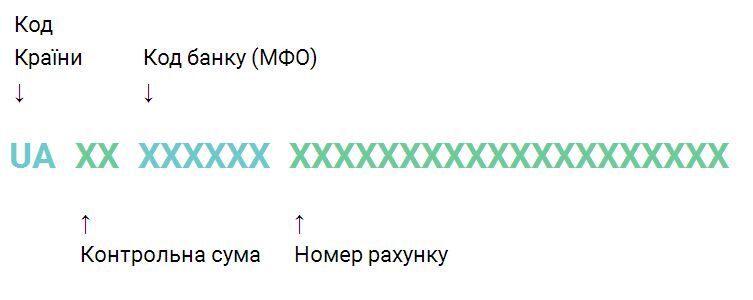 Номер індивідуального пенсійного рахунку учасника недержавного пенсійного фонду повинен мати таку структуру (розпорядження Національної комісії, що здійснює державне регулювання у сфері ринків фінансових послуг, від 03.12.2013 № 4400 «Про затвердження Положення про провадження діяльності з адміністрування недержавного пенсійного фонду»): XXXXXXXX-VVVVVVVVVV, деСистема функціонування фонду фінансування будівництва передбачає відкриття управителем рахунку довірителю у системі обліку прав вимоги довірителів ФФБ (Закон України «Про фінансово-кредитні механізми і управління майном при будівництві житла та операціях з нерухомістю»).У разі наявності на рахунках у банківських або інших фінансових установах грошових коштів суб’єкта декларування або члена його сім’ї ці кошти підлягають відображенню у розділі 12 «Грошові активи» декларації.Як коректно зазначити відомості про особу, яка має право розпоряджатись рахунком.Зазначати відомості виключно про іншу (ніж власник рахунку) особу (осіб).Слід розмежовувати право розпорядження банківським рахунком та право розпоряджатись коштами на такому рахунку.Перелік осіб, які мають право розпоряджатися рахунком і підписувати розрахункові документи подається / надсилається особою (клієнтом) до банку під час відкриття поточного рахунку. Кількість розпорядників рахунку не обмежується (п. 9 розділу І Інструкції про порядок відкриття і закриття рахунків клієнтів банків та кореспондентських рахунків банків – резидентів і нерезидентів, затвердженої постановою Правління Національного банку України від 12.11.2003 № 492).Розпорядження рахунками фізичних осіб, фізичних осіб – підприємців та фізичних осіб, які провадять незалежну професійну діяльність, здійснюється за розпорядженням власника або за його дорученням на підставі довіреності (копії довіреності), засвідченої нотаріально. Довіреність може містити право довірених осіб відкривати / розпоряджатися / закривати рахунки клієнта у банку (п. 9-1 розділу І Інструкції про порядок відкриття і закриття рахунків клієнтів банків та кореспондентських рахунків банків – резидентів і нерезидентів, затвердженої постановою Правління Національного банку України від 12.11.2003 № 492).У блоці полів «Інформація про іншу фізичну або юридичну особу, яка має право розпоряджатися таким рахунком або має доступ до індивідуального банківського сейфу (комірки)» відображається інформація лише про іншу (крім власника рахунку) особу (осіб), яка має право розпоряджатись банківським рахунком і підписувати розрахункові документи. У разі наявності декількох осіб, які мають право розпоряджатися таким рахунком або мають доступ до індивідуального банківського сейфу (комірки), у цьому блоці полів зазначається інформація про всіх таких осіб.Розпорядження коштами на банківському рахунку може відбуватись, зокрема, шляхом зняття готівки, поповнення рахунку, використання додаткової карти, відкритої до одного рахунку тощо.Якщо власник рахунку (суб’єкт декларування або член його сім’ї) не визначав розпорядника(-ів) рахунку в рамках процедури, визначеної спеціальним законодавством, що регулює діяльність банків, то у полі «Тип особи» блоку полів «Інформація про іншу фізичну або юридичну особу, яка має право розпоряджатися таким рахунком або має доступ до індивідуального банківського сейфу (комірки)» слід обрати позначку «Не застосовується». Зазначати у цьому блоці полів дані власника рахунку не потрібно.Як коректно зазначити відомості про особу, яка відкрила рахунок?Зазначати відомості виключно про іншу (ніж власник рахунку) особу.Блок полів «Інформація про іншу фізичну або юридичну особу, яка відкрила рахунок на ім’я суб’єкта декларування або членів його сім’ї або уклала договір оренди індивідуального банківського сейфу (комірки)» заповнюється виключно у випадку, якщо рахунок на ім’я власника (суб’єкта декларування, члена його сім’ї) відкрила інша особа.Якщо рахунок відкрив особисто його власник, то у полі «Тип особи» вказаного вище блоку полів слід обрати позначку «Не застосовується».Як зазначати відомості про банківський рахунок, який відкрито суб’єктом декларування на ім’я члена сім’ї – неповнолітню особу?Для цього слід:у блоці полів «Інформація про іншу фізичну або юридичну особу, яка відкрила рахунок на ім’я суб’єкта декларування або членів його сім’ї або уклала договір оренди індивідуального банківського сейфу (комірки)» вказати відомості про суб’єкта декларування;у блоці полів «Інформація про іншу фізичну або юридичну особу, яка має право розпоряджатися таким рахунком або має доступ до індивідуального банківського сейфу (комірки)» слід обрати позначку «Не застосовується» (якщо суб’єкт декларування не може розпоряджатися таким рахунком, бо якщо може – вказати відомості про суб’єкта декларування);у блоці полів «Інформація про особу, на імʼя якої відкрито рахунок або зберігаються кошти, інше майно» вказати члена сім’ї (неповнолітню особу).Чи можна зазначити відомості про рахунки, відкриті в одній установі, як один об’єкт (одним записом)?Тільки у випадку, якщо рахунки:відкриті в одній банківській / фінансовійустанові,власникомтакихрахунків є одна особа,мають однаковий перелікосіб, якімають право розпоряджатисятакимирахунками,мають однаковий перелікосіб, яківідкрилитакірахунки,то їх можна зазначити як один об’єкт у розділі 12.1 «Банківські та інші фінансові установи, у тому числі за кордоном, у яких у субʼєкта декларування або членів його сімʼї відкриті рахунки або зберігаються кошти, інше майно» декларації.За відсутності принаймні однієї із перелічених ознак відповідні відомості зазначаються в декларації окремими об’єктами (записами).Як відобразити наявність індивідуального банківського сейфа (комірки)?Для цього у розділі 12.1 «Банківські та інші фінансові установи, у тому числі за кордоном, у яких у субʼєкта декларування або членів його сімʼї відкриті рахунки або зберігаються кошти, інше майно» декларації слід:у полі «Установа, в якій відкриті рахунки або зберігаються кошти чи інше майно» зазначити інформацію про банківську установу, у якій перебуває відповідний сейф (комірка),полі «Тип рахунка, індивідуальногобанківського сейфу (комірки)» обрати «Індивідуальнийбанківський сейф»у полі «Номер рахунка, індивідуальногобанківського сейфу (комірки)» обрати позначку «Не застосовується».За потреби слід зазначити відомості про особу, яка уклала договір оренди індивідуального банківського сейфу (комірки) та/або особу (осіб), яка (які) має доступ до індивідуального банківського сейфу (комірки).Чи необхідно зазначати у декларації відомості про банківські установи, у яких у суб’єкта декларування або членів його сім’ї відкрито рахунок, якщо такий рахунок використовувався для отримання компенсації втрат від знецінення грошових заощаджень та державних цінних паперів, поміщених (придбаних) в установи Ощадного банку СРСР та державного страхування СРСР?Ні. Після внесення змін до п. 8-1 ч. 1 ст. 46 Закону (набрали чинності 02.06.2021) відомості про номери рахунків, на яких обліковуються некомпенсовані грошові заощадження громадян України в установах акціонерного товариства «Державний ощадний банк України», поміщені в період до 02.01.1992 в установи Ощадного банку СРСР, що діяли на території України не підлягають відображенню у декларації.Чи необхідно зазначати відомості про транзитний рахунок за операціями, здійсненими з використанням платіжних карток?Так, за загальними правилами.Чи необхідно зазначати відомості про поточний рахунок, відкритий для зарахування допомоги в рамках Програми «єПідтримка»?Так, якщо такий рахунок буде відкрито протягом не менше половини днів протягом звітного періоду (для декларації перед звільненням) або станом на кінець звітного періоду (для декларацій всіх видів).Відкритий поточний рахунок із спеціальним режимом використання для зарахування допомоги в рамках Програми «єПідтримка» закривається банком (без заяви отримувача допомоги) через 4 місяці з дня зарахування допомоги, незалежно від факту її використання (п. 8 Порядку надання допомоги в рамках Програми «єПідтримка», п. 9 Порядку використання коштів, передбачених у державному бюджеті для надання допомоги в рамках Програми «єПідтримка», затверджених постановою Кабінету Міністрів України від 09.12.2021 № 1272).Фінансові зобов’язанняЯкі фінансові зобов’язання відображаються в декларації?Відомості про фінансові зобов’язання зазначаються в разі, якщо розмір зобов’язання перевищує 50 ПМ (п. 9 ч. 1 ст. 46 Закону).Фінансовими зобов’язаннями для цілей декларування є:отриманікредити;отриманіпозики;іншікошти, якібулипозиченісуб’єктудекларуванняабо члену йогосім’їіншими особами, зокремаповоротнабезвідсотковафінансовадопомога;зобов’язання за договором лізингу;зобов’язання за договором страхування;зобов’язання за договором недержавногопенсійногозабезпечення;несплаченіподатковізобов’язання;іншізобов’язання, утомучислі, яківиникливнаслідокукладенихдоговорів (у деклараціїнеобхіднозазначити, якісаме).Відомості про фінансові зобов’язання суб’єкта декларування та/або членів його сім’ї за позикою (кредитом) зазначаються за наявності хоча б однієї з таких умов:1) розмір отриманої у звітному періоді позики (кредиту) перевищує 50 ПМ;2) розмір зобов’язання за позикою (кредитом) на початок звітного періоду перевищує 50 ПМ (у разі якщо позику (кредит) отримано у попередніх звітних періодах);3) розмір зобов’язання за позикою (кредитом) на кінець звітного періоду перевищує 50 ПМ.Відомості про зобов’язання за позикою (кредитом) за умов, зазначених у пп. 2 та 3, зазначаються незалежно від розміру зобов’язання, у тому числі за відсутності такого зобов’язання на кінець звітного періоду (п.п. 1 п. 15 розділу ІV Порядку № 449/21).Відомості про штраф / пеню за прострочення погашення позики (кредиту) включаються в розмір позики (кредиту).Відомості про інші фінансові зобов’язання, у тому числі за договорами лізингу, страхування, недержавного пенсійного забезпечення, зазначаються лише у разі, якщо їх розмір на кінець звітного періоду перевищує 50 ПМ (п.п. 2 п. 15 розділу ІV Порядку № 449/21).Як декларувати фінансові зобов’язання у вигляді «кредитних ліній до зарплатних банківських карток» або аналогічні за змістом пропозиції?У розділі 13 «Фінансові зобов’язання» декларації – у разі якщо суб’єкт декларування/член його сім’ї у звітному періоді одноразово скористалися кредитними коштами, розмір яких перевищує 50 ПМ (незалежно від погашення станом на кінець звітного періоду), або залишок заборгованості на останній день звітного періоду перевищив 50 ПМ.За відсутності таких умов розмір коштів, якими суб’єкт декларування / член його сім’ї користувалися протягом звітного періоду, не сумуються.Додатково у розділі 14 «Видатки та правочини суб’єкта декларування» декларації – у разі якщо суб’єкт декларування у звітному періоді одноразово скористався кредитними коштами, розмір яких перевищує 50 ПМ.Видатки та правочиниЯкі правочини, видатки повинні бути відображені в декларації?Усі правочини (видатки) суб’єкта декларування, розмір яких перевищує 50 ПМ.У декларації зазначаються видатки, а також будь-які інші правочини, вчинені у звітному періоді, на підставі яких у суб’єкта декларування виникає або припиняється право власності, володіння чи користування, у тому числі спільної власності, на нерухоме або рухоме майно, нематеріальні та інші активи, а також виникають фінансові зобов’язання, зазначені у пп. 2 – 9 ч. 1 ст. 46 Закону (п. 10 ч. 1 ст. 46 Закону).Видатками для цілей декларування є:1) грошові кошти суб’єкта декларування, передані у зв’язку з правочином, вчиненим з метою:а) придбання у власність, володіння, користування активів, зазначених у ч. 1 ст. 46 Закону, та/або послуг (наприклад, оплата навчання, лікування, косметичних, туристичних послуг тощо);б) виконання договірних зобов’язань, в тому числі фінансових (боржником за зобов’язанням);в) надання благодійної, матеріальної, фінансової допомоги;г) фінансової підтримки політичної партії у формі внеску;ґ) виконання рішення суду, яке набуло законної сили;д) дарування (грошові кошти як подарунок);2) майно суб’єкта декларування (за умови припинення права власності на нього), яке є:a) засобом платежу відповідно до умов договору (наприклад, є предметом договору міни (бартеру));б) матеріальною підтримкою політичної партії у формі внеску;в) вкладом у статутний капітал товариства тощо.У  розділі 14 «Видатки та правочини суб’єкта декларування» декларації зазначаються відомості лише про ті видатки, яким притаманні такі ознаки в сукупності (одночасно):їхнійрозмір (разовийвидаток) перевищує 50 ПМ;вониздійсненісуб’єктомдекларування;видаткиздійснені у звітномуперіоді. Правочином є дія особи, спрямована на набуття, зміну або припинення цивільних прав та обов’язків. Правочини можуть бути односторонніми та дво- чи багатосторонніми (договори) (ст. 202 ЦК України).Односторонній правочин може створювати обов’язки лише для особи, яка його вчинила (для інших осіб лише у випадках, встановлених законом, або за домовленістю з цими особами), наприклад, дарування майна.Дво- чи багатостороннім правочином є погоджена дія двох або більше сторін, наприклад, купівля-продаж, обмін майна тощо.Не будь-який правочин пов’язаний зі здійсненням видатку. Однак видаток завжди здійснюється на підставі правочину.У розділі 14 «Видатки та правочини суб’єкта декларування» декларації правочини, які не спричинили разового видатку у звітному періоді, підлягають відображенню лише за наявності сукупно таких факторів:вартість предмета правочинуперевищує 50 ПМ;правочинвчинений у звітномуперіоді;внаслідокцьогоправочину у суб’єктадекларуваннявиникаєабоприпиняється право, виникаєфінансовезобов’язання. Якщо правочин не спричинив видатку, у блоках полів щодо видатку слід обрати позначку «Не застосовується» (п.п. 3 п. 16 розділу IV Порядку № 449/21).Правочини, які не зумовлюють виникнення або припинення у суб’єкта декларування права власності, володіння чи користування на майно, нематеріальні та інші активи, у декларації не зазначаються. До таких правочинів належать, наприклад, складення заповіту (оскільки право на спадкування виникає у день відкриття спадщини, тобто після смерті заповідача або оголошення його померлим), правочини з відкладальною обставиною (щодо яких правові наслідки пов’язуються з настанням певної обставини).Для зазначення відомостей у розділі 14 «Видатки та правочини суб’єкта декларування» декларації не має значення, перебуває відповідний актив у власності чи на іншому праві на кінець звітного періоду.Здійснені у звітному періоді видатки не сумуються (наприклад, на виконання 1 договору).Водночас, якщо на виконання 1 договору (правочину) здійснено кілька видатків (платежів), кожен з яких перевищив 50 ПМ, то зазначаються відомості щодо цього правочину (незалежно від вартості предмета правочину) та відомості про кожен з таких видатків). Хто не заповнює розділ 14 «Видатки та правочини суб’єкта декларування» декларації?Цей розділ не заповнюється у декларації кандидата на посаду.Чи декларуються відомості про операції з обміну валюти?Ні.Здійснення операцій із купівлі, продажу або обміну іноземної валюти за рахунок власних грошових активів суб’єкта декларування або членів його сім’ї не потребує відображення в декларації відомостей, передбачених п. 10 ч. 1 ст. 46 Закону (абз. 2 примітки до ст. 46 Закону, набрав чинності 02.06.2021).Чи декларувати видатки та правочини членів сім’ї?Ні, відомості про видатки та правочини членів сім’ї не зазначаються в декларації.Робота за сумісництвомЩо розуміється під роботою за сумісництвом?У декларації зазначаються відомості про посаду чи роботу, що виконується або виконувалася за сумісництвом (п. 11 ч. 1 ст. 46 Закону), а саме:дані про займану посаду чи роботу (оплачуванучині), щовиконується за договором (контрактом);найменуванняюридичноїчипрізвище, ім’я, по-батькові (за наявності) фізичної особи, у якої (яких) особа працюєабопрацювала за сумісництвом, код у Єдиному державному реєстріюридичнихосіб, фізичнихосіб – підприємців та громадськихформуваньюридичної особи, у якої (яких) особа працюєабопрацювала у звітномуперіоді за сумісництвом.Правове регулювання питань щодо роботи за сумісництвом здійснюється фізичною особою в межах трудових відносин.Працівник має право реалізувати свої здібності до продуктивної і творчої праці шляхом укладення трудового договору на одному або одночасно на декількох підприємствах, в установах, організаціях, якщо інше не передбачено законодавством, колективним договором або угодою сторін (ч. 2 ст. 21 КЗпП України).Сумісництвом вважається виконання працівником, крім своєї основної, іншої регулярної оплачуваної роботи на умовах трудового договору у вільний від основної роботи час на тому ж або іншому підприємстві, в установі, організації або у громадянина (підприємця, приватної особи) за наймом (п. 1 Положення про умови роботи за сумісництвом працівників державних підприємств, установ і організацій, затвердженого наказом Міністерства праці України, Міністерства юстиції України, Міністерства фінансів України від 28.06.1993 № 43).Трудовим договором є угода між працівником і власником підприємства, установи, організації або уповноваженим ним органом чи фізичною особою, за якою працівник зобов’язується виконувати роботу, визначену цією угодою, а власник підприємства, установи, організації або уповноважений ним орган чи фізична особа зобов’язується виплачувати працівникові заробітну плату і забезпечувати умови праці, необхідні для виконання роботи, передбачені законодавством про працю, колективним договором і угодою сторін (ч. 1 ст. 21 КЗпП України).Контракт є формою трудового договору (ч. 3 ст. 21 КЗпП України).Так, у розділі 15 «Робота за сумісництвом суб’єкта декларування» декларації необхідно відображати відомості про іншу роботу чи посаду, яку виконує (займає) суб’єкт декларування на підставі трудового договору (контракту), крім основної роботи, яка пов’язана з виконанням функцій держави або місцевого самоврядування.Чи необхідно декларувати роботу за сумісництвом, яка виконувалася впродовж звітного року, якщо станом на кінець звітного періоду вона вже не виконується?Так.У декларації зазначаються відомості про посаду чи роботу за сумісництвом, якщо її зайняття (виконання) розпочалося або продовжувалося під час звітного періоду незалежно від тривалості.Отже, якщо у звітному періоді суб’єкт декларування займав посаду або здійснював упродовж будь-якого часу роботу за сумісництвом і при цьому станом на останній день звітного періоду він таку посаду не займає (роботу не здійснює), така посада (робота) повинна бути відображена в декларації.Відомості про посаду чи роботу за сумісництвом зазначаються незалежно від того, чи була вона оплачуваною.Чи декларувати роботу за сумісництвом членів сім’ї?Ні, у декларації зазначається лише робота, яку виконує або виконував за сумісництвом суб’єкт декларування.Чи підлягають відображенню відомості про місце роботи осіб, обраних депутатами місцевих рад?Ні.Обрання особи депутатом місцевої ради не є сумісництвом стосовно її основного місця роботи.Чи відображаються відомості про представництво особами, уповноваженими на виконання функцій держави або місцевого самоврядування, інтересів держави в організаціях, входження таких осіб за своєю посадою до інших державних органів?Ні, крім випадків, коли входження таких осіб до інших державних органів здійснюється внаслідок укладення договору (контракту).Членство в організаціях таїхніх органахЧленство у яких об’єднаннях (організаціях) слід відображати в декларації?У декларації зазначається інформація про входження суб’єкта декларування до керівних, ревізійних чи наглядових органів громадських об’єднань, благодійних організацій, саморегулівних чи самоврядних професійних об’єднань, членство в таких об’єднаннях (організаціях) (п. 12 ч. 1 ст. 46 Закону).До об’єднань (організацій), членство (членство в органах) яких слід відображати в декларації, належать:1) об’єднання, на які поширюється дія Закону України «Про громадські об’єднання», а саме громадські організації та громадські спілки, які мають статус юридичної особи;2) громадські організації роботодавців та їх об’єднання, на які поширюється дія Закону України «Про організації роботодавців, їх об’єднання, права і гарантії їх діяльності»;3) благодійні організації, які утворюються та діють відповідно до Закону України «Про благодійну діяльність та благодійні організації»;4) самоврядні, саморегулівні організації (об’єднання), а саме некомерційні об’єднання фізичних та юридичних осіб, які здійснюють професійну діяльність на певному ринку чи у певній сфері діяльності. Йдеться, зокрема, про:саморегулівніоб’єднанняпрофесійнихучасників ринку ціннихпаперів та фондового ринку,недержавніпенсійніфонди, кредитніспілки,саморегулівніорганізації у сфері: архітектурноїдіяльності, землеустрою, саморегулівнуорганізаціюучасників ринку електричноїенергіїУкраїни, саморегулівніорганізаціїоцінювачів, аудиторів, арбітражнихкеруючих (розпорядників майна, керуючихсанацією, ліквідаторів), діяльностісільськогосподарськихдорадників і сільськогосподарськихекспертів-дорадниківтощо;5) самоврядні професійні організації (об’єднання), а саме об’єднання фізичних осіб, які здійснюють професійну діяльність, зокрема:НаціональнаасоціаціяадвокатівУкраїниНотаріальна палата УкраїниАсоціаціяприватнихвиконавцівУкраїниАудиторська палата УкраїниУ декларації не зазначається членство (членство в органах) у таких організаціях (об’єднаннях):політичніпартії;релігійніорганізації;професійніспілки;об’єднанняспіввласниківбагатоквартирногобудинку;асоціаціїорганівмісцевогосамоврядування та їхдобровільніоб’єднання;об’єднанняюридичнихосіб приватного права, які не є громадськимиоб’єднаннями;органисуддівського, прокурорськогосамоврядування.Чи необхідно зазначати інформацію, якщо станом на кінець звітного періоду суб’єкт декларування не є членом громадського об’єднання (не входить до складу його органів)?Ні.Інформація щодо членства в організаціях (об’єднаннях) або їх органах зазначається станом на останній день звітного періоду (станом на 31 грудня звітного року для щорічної декларації та декларації кандидата на посаду).Якщо суб’єкт декларування був членом об’єднання (входив до складу його органів) протягом звітного періоду, але припинив членство (входження до органів) станом на останній день такого періоду, інформація про членство (входження до органів) у декларації не зазначається.Чи необхідно зазначати інформацію про членство в громадському об’єднанні, якщо суб’єкт декларування не є його членом, але є засновником?Ні.У декларації відображається інформація лише про членство та входження до органів передбачених п. 12 ч. 1 ст. 46 Закону організацій (об’єднань).Чи потрібно вказувати членство в НААУ адвокатам, право на зайняття адвокатською діяльністю яких зупинено?Так.У декларації слід відобразити відомості про те, що суб’єкт декларування є членом Національної асоціації адвокатів України (далі – НААУ), навіть якщо право на заняття адвокатською діяльністю зупинено.Усі особи, які мали свідоцтво про право на заняття адвокатською діяльністю, стали членами НААУ з моменту її державної реєстрації. Інші особи стають членами НААУ з моменту складення присяги адвоката України (ч. 6 ст. 45 Закону України «Про адвокатуру та адвокатську діяльність»).НААУ є недержавною некомерційною професійною організацією, яка об’єднує всіх адвокатів України та утворюється з метою забезпечення реалізації завдань адвокатського самоврядування (ч. 1 ст. 45 Закону України «Про адвокатуру та адвокатську діяльність»).Чи підлягають відображенню відомості про входження (членство) осіб, уповноважених на виконання функцій держави або місцевого самоврядування, за своєю посадою до інших державних органів?Ні.Особливостідекларування в окремихситуаціяхЯк декларувати об’єкти, права на які набуті на підставі договору фінансового лізингу?За договором лізингу одна сторона (лізингодавець) передає або зобов’язується передати другій стороні (лізингоодержувачеві) у володіння та користування майно, що належить лізингодавцю на праві власності на певний строк і за встановлену плату (лізингові платежі) (ст. 806 ЦК України).Відомості про об’єкт нерухомого або рухомого майна, що належить лізингодавцю на праві власності, а суб’єкту декларування та/або членам сім’ї – на праві користування, відображаються у відповідному розділі декларації (зокрема, 3 «Об’єкти нерухомості», 5 «Цінне рухоме майно (крім транспортних засобів)» або 6 «Цінне рухоме майно – транспортні засоби»).Вартість об’єкта, переданого в лізинг, вказується відповідно до умов договору, незалежно від фактично сплачених коштів у звітному періоді.Відомості про фінансове зобов’язання за договором фінансового лізингу підлягають декларуванню у розділі 13 «Фінансові зобов’язання» декларації, лише якщо розмір такого зобов’язання на кінець звітного періоду перевищує 50 ПМ.Відомості про правочин, вчинений суб’єктом декларування (договір фінансового лізингу), на підставі якого у нього виникло:право користуванняоб’єктомнерухомості (якщовартість предмета правочинуперевищує 50 ПМ), а такожфінансовезобов’язання (якщойогорозмірперевищує 50 ПМ),відображаються у розділі 14 «Видатки та правочини суб’єкта декларування» декларації.Якщо разовий видаток суб’єкта декларування за договором фінансового лізингу перевищує 50 ПМ, то додатково у цьому ж розділі відображаються відомості про здійснений разовий видаток. Якщо разовий видаток у звітному періоді не перевищував 50 ПМ, то у відповідних полях слід обрати позначку «Не застосовується».Якщо третьою особою частково або повністю сплачені лізингові платежі, то сплачена сума у звітному періоді підлягає відображенню у розділі 11 «Доходи, у тому числі подарунки» декларації як дохід суб’єкта декларування або члена сім’ї.Як декларувати подарунки?Подарунки є доходом незалежно від того, у якій формі вони отримані: у формі грошових коштів або в іншій формі. Подарунок – це грошові кошти або інше майно, переваги, пільги, послуги, нематеріальні активи, які надають/одержують безоплатно або за ціною, нижчою мінімальної ринкової (ст. 1 Закону). Це стосується також подарунків, які суб’єкт декларування отримує від члена сім’ї або навпаки.Якщо третя особа оплачує витрати на відпочинок (переліт, проживання тощо), лікування, освіту тощо суб’єкта декларування або члена його сім’ї, це вважається подарунком у негрошовій формі, який повинен бути відображений у декларації із зазначенням вартості подарунка.Водночас оплата третьою стороною участі суб’єкта декларування у публічному заході не є доходом.Доходи зазначаються незалежно від їх розміру, крім подарунків. Подарунки у формі грошових коштів зазначаються в декларації, якщо розмір таких подарунків, отриманих від однієї особи (групи осіб) сукупно протягом року, перевищує 5 ПМ. Подарунок у формі іншій, ніж грошові кошти (наприклад, рухоме майно, транспортні засоби, нерухомість тощо), зазначається, якщо вартість одного подарунка перевищує 5 ПМ.Якщо отриманий у звітному періоді подарунок у вигляді цінного рухомого майна, транспортного засобу, нерухомого майна, нематеріального актива, цінних паперів, грошових активів чи інших об’єктів декларування перебуває у суб’єкта декларування або члена його сім’ї станом на останній день звітного періоду, такий подарунок повинен бути також відображений у розділах 3 «Об’єкти нерухомості» (незалежно від вартості), 5 «Цінне рухоме майно (крім транспортних засобів)» (за умови, якщо вартість перевищує 100 ПМ), 6 «Цінне рухоме майно – транспортні засоби» (незалежно від вартості), 7 «Цінні папери» (незалежно від вартості), 12 «Грошові активи» (якщо сукупний розмір грошових активів перевищує 50 ПМ) тощо. У декларації наступного звітного періоду, за умов, що таке майно перебуває у суб’єкта декларування або члена його сім’ї станом на останній день звітного періоду, а його вартість перевищує встановлений поріг для декларування (наприклад, 100 ПМ – для цінного рухомого майна (крім транспортних засобів), відомості про таке майно зазначаються лише у відповідному розділі декларації залежно від виду об’єкта декларування.У разі якщо вартість подарунка суб’єкту декларування перевищує 50 ПМ, необхідно додатково вказати у розділі 14 «Видатки та правочини суб’єкта декларування» відомості про договір дарування, на підставі якого набуто право власності на це майно (подарунок).Якщо ж таке майно не належить суб’єкту декларування на останній день звітного періоду (наприклад, внаслідок укладеного договору купівлі-продажу), то у декларації відомості зазначаються таким чином:1) у розділі 11 «Доходи, у тому числі подарунки» декларації – двічі про отримані доходи:у негрошовій формі – у розмірівартості майна, щоподароване (за умови, якщовартістьподарункаперевищує 5 ПМ);у грошовій формі – дохідвід продажу майна (подарунка) (незалежновідрозміру);2) у розділі 14 «Видатки та правочини суб’єкта декларування» про:договірдарування, на підставіякого набуто право власності на майно (подарунок) (за умови, якщовартістьподарункаперевищує 50 ПМ);договіркупівлі-продажу, на підставіякого припинено право власності на майно (подарунок) (за умови, якщовартість предмета правочинуперевищує 50 ПМ). Якщо ж майно, яке було подаровано члену сім’ї суб’єкта декларування у звітному періоді, але не належить йому на останній день звітного періоду (наприклад, внаслідок укладеного договору купівлі-продажу), то у декларації зазначаються лише відомості у розділі 11 «Доходи, у тому числі подарунки» про отримані доходи:у негрошовій формі – у розмірівартості майна, щоподароване (за умови, якщовартістьподарункаперевищує 5 ПМ);у грошовій формі – як дохідвід продажу майна (подарунка) (незалежновідрозміру).Як декларувати об’єкти, набуті внаслідок спадкування?Спадщина, набута суб’єктом декларуванням та/або членом його сім’ї, підлягає відображенню у декларації. Декларування спадщини здійснюється на підставі свідоцтва про право на спадщину, рішення суду про визнання права власності у порядку спадкування.Об’єкти, які потребують перереєстрації права власності спадкоємцем (наприклад об’єкти нерухомості), для цілей декларування вважаються набутими у власність після відповідної державної реєстрації права власності на них за спадкоємцем, а отже, відображаються в декларації з цього моменту. Якщо спадщина прийнята, проте спадкоємцем не здійснено державну реєстрацію права на спадщину, слід брати до уваги, що законодавець розмежовує поняття «виникнення права на спадщину» та «виникнення права власності на нерухоме майно, що входить до складу спадщини», і пов’язує із виникненням цих майнових прав різні правові наслідки (постанова Верховного Суду від 04.09.2019 у справі № 450/328/15-ц).Якщо станом на останній день звітного періоду право власності на об’єкт спадщини не переоформлено на ім’я спадкоємця, проте  такий об’єкт перебуває у користуванні суб’єкта декларування та/або члена його сім’ї, це необхідно відобразити у декларації, зазначивши відповідний тип права.Кошти, розміщені на банківських рахунках, грошові вклади з нарахованими відсотками або компенсаціями, відомості про які зазначені у свідоцтві про право на спадщину, отримані суб’єктом декларування та/або членом його сім’ї, відображаються в розділі 11 «Доходи, у тому числі подарунки» з моменту отримання такого свідоцтва. У декларації слід зазначати сукупну суму вкладу (депозиту) та нарахованих процентів на дату виплати (додатково див. розділ ХІІІ цих Роз’яснень).Рахунки у банківських та інших фінансових установах у розділі 12.1 «Банківські та інші фінансові установи, у тому числі за кордоном, у яких у субʼєкта декларування або членів його сімʼї відкриті рахунки або зберігаються кошти, інше майно» декларації відображаються за загальними правилами.Як декларувати вклади (депозити) та поворотну фінансову допомогу?Відомості про кошти, надані суб’єктом декларування / членом його сім’ї як поворотна фінансова допомога та не повернуті їм у звітному періоді, а також неповернуті суми депозиту слід вказувати у розділі 12 «Грошові активи» декларації (в разі перевищення порогу декларування в цьому розділі).Відомості про кошти, надані суб’єктом декларування / членом його сім’ї як поворотна фінансова допомога та повернуті їм у звітному періоді, а також повернуті суми депозиту слід вказувати у розділі 12 «Грошові активи» декларації. У розділі 11 «Доходи, у тому числі подарунки» декларації відомості про такі кошти не зазначаються.Поворотна фінансова допомога – сума коштів, що надійшла платнику податків у користування за договором, який не передбачає нарахування процентів або надання інших видів компенсацій у вигляді плати за користування такими коштами, та є обов’язковою до повернення (абз. 8 п.п. 14.1.257 п. 14.1 ст. 14 ПК України).Вклад (депозит) – це кошти в готівковій або у безготівковій формі, у валюті України або в іноземній валюті, які розміщені клієнтами на їх іменних рахунках у банку на договірних засадах на визначений строк зберігання або без зазначення такого строку і підлягають виплаті вкладнику відповідно до законодавства України та умов договору (ст. 2 Закону України «Про банки і банківську діяльність»).Розміщення коштів на рахунках в банку як вклад (депозит) не припиняє права власності на кошти, а отже, їх повернення не може вважатися доходом.Водночас якщо вклад (депозит) розміщено на умовах, за яких відсотки щомісяця капіталізуються за є доступними для використання вкладником (суб’єктом декларування або членом його сім’ї) до моменту завершення строку дії вкладу (депозиту), то такі нарахування відображаються у розділі 11 «Доходи, у тому числі подарунки» декларації станом на кінець звітного періоду.Якщо відсотки по депозиту додаються до тіла депозиту, то вони відображатимуться в декларації як дохід лише після завершення строку дії депозиту та отримання його вкладником.Як декларувати позику?Відомості про позику, отриману суб’єктом декларування або членом його сім’ї (тобто кошти, стосовно яких суб’єкт декларування або член його сім’ї є позичальником), відображаються у розділах:12 «Грошовіактиви»;13 «Фінансовізобов’язання»;14 «Видатки та правочинисуб’єктадекларування».Відомості про отриману позику не відображаються у розділі 11 «Доходи, у тому числі подарунки» декларації.Кошти, які суб’єкт декларування або член його сім’ї позичив третій особі (тобто кошти, стосовно яких суб’єкт декларування або член його сім’ї є позикодавцем), зазначаються у розділі 12 «Грошові активи» декларації (як кошти, позичені третій особі).Відомості про надану позику не відображаються у розділах 13 «Фінансові зобов’язання», 14 «Видатки та правочини суб’єкта декларування» декларації.Відомості про повернуту суму позики не відображаються у розділі 11 «Доходи, у тому числі подарунки» декларації, однак в цьому розділі відображаються кошти, отримані у вигляді процентів від суми позики.Повідомлення про суттєвізміни в майновомустані (ПСЗ)Як і коли подавати ПСЗ?ПСЗ суб’єкт декларування подає особисто у 10-денний строк з моменту отримання доходу, придбання майна або здійснення видатку шляхом заповнення відповідної електронної форми у персональному електронному кабінеті Реєстру (абз. 1 ч. 4 ст. 52 Закону, п. 4 Порядку № 450/21).ПСЗ подається незалежно від того, перебуває суб’єкт декларування в Україні чи за її межами (п. 4 Порядку № 450/21).Паперова копія ПСЗ до Національного агентства не подається (п. 5 Порядку № 450/21).Чи можна подати виправлене ПСЗ?Ні.На відміну від права суб’єкта декларування подати виправлену декларацію, яке закріплене в ч. 4 ст. 45 Закону, можливості подати виправлене ПСЗ Законом не передбачено.У яких випадках виникає обов’язок подати ПСЗ?У разі отримання доходу, придбання майна або здійснення видатку суб’єктом декларування на суму, яка перевищує 50 ПМ (абз. 1 ч. 4 ст. 52 Закону).Обов’язок подати ПСЗ виникає лише за таких обставин у сукупності:отриманодохід, придбаномайно, здійсненовидаток,дохідотримав / майнопридбав / видатокздійснивсуб’єктдекларування,розмір доходу /видатку, вартістьпридбаного майна перевищує 50 ПМ.Подання ПСЗ в інших випадках (у тому числі щодо членів сім’ї) Законом не передбачено.Хто зобов’язаний подавати ПСЗ?Додатковий захід здійснення фінансового контролю у вигляді обов’язку повідомляти про суттєві зміни у майновому стані застосовується до суб’єктів декларування, які є службовими особами, які займають відповідальне та особливо відповідальне становище, а також суб’єктів декларування, які займають посади, пов’язані з високим рівнем корупційних ризиків (абз. 1 ч. 4 ст. 52 Закону).Чи слід повідомляти про суттєві зміни в майновому стані члена сім’ї суб’єкта декларування?Ні (абз. 3 п. 5 Порядку № 450/21).З якого моменту суб’єкт декларування більше не зобов’язаний подавати ПСЗ?Після припинення перебування на посаді, яка передбачає зайняття відповідального та особливо відповідального становища або пов’язана з високим рівнем корупційних ризиків (п. 7 Порядку № 450/21).Це може бути звільнення суб’єкта декларування або переведення на іншу посаду, яка не зазначена в примітці до ст. 51-3 Закону та в Переліку посад з високим та підвищеним рівнем корупційних ризиків.Коли необхідно подавати ПСЗ у разі придбання автомобіля за кордоном?Після перерахування коштів  за такий транспортний засіб.Чи необхідно відображати інформацію, яка була зазначена в ПСЗ, у декларації?Так, з урахуванням порогів декларування у різних розділах декларації (абз. 2 п. 5 Порядку № 450/21).Повідомлення про суттєві зміни в майновому стані за ст. 52 Закону не звільняє суб’єкта декларування від обов’язку подати декларацію та зазначити в ній відомості, передбачені ст. 46 Закону.Наприклад, у разі отримання доходу на суму понад 50 ПМ суб’єкт декларування повинен подати про це ПСЗ. Зазначена інформація повинна бути також вказана у декларації цього суб’єкта декларування, що охоплює звітний період, у якому в суб’єкта декларування виник обов’язок подати відповідне ПСЗ.Законом встановлені різні пороги декларування для відображення інформації в декларації та в ПСЗ.Так, у ПСЗ вказується інформація про отримання доходу, придбання майна або здійснення разового видатку на суму більше ніж 50 ПМ. Однак у декларації відображаються:усі доходи, все нерухомемайно, всітранспортнізасобинезалежновідрозміру / вартостіціннерухомемайно  (крімтранспортнихзасобів), вартістьякогоперевищує 100 ПМ.У разі придбання цінного рухомого майна (крім транспортних засобів) вартістю понад 50 ПМ, але менше ніж 100 ПМ, інформація про придбання такого майна відображається в декларації лише в розділі 14 «Видатки та правочини суб’єкта декларування», оскільки поріг декларування в цьому розділі становить 50 ПМ.Чи подається ПСЗ у разі здійснення валютно-обмінних операцій?Ні (абз. 2 примітки до ст. 46 Закону).Яке поняття доходу і видатку застосовується при поданні ПСЗ?Одноразовий, до оподаткування.Під поняттям «одноразовий дохід» слід розуміти отримання суб’єктом декларування доходу, що перевищує суму в розмірі 50 ПМ, який нарахований та фактично виплачений одним джерелом доходу, має ознаку доходу та визначену дату набуття права власності на такий дохід (дату отримання доходу).Зобов’язання повідомляти про суттєві зміни в майновому стані є додатковим заходом здійснення фінансового контролю, спрямованим на з’ясування фактичної зміни у майновому стані суб’єкта декларування, не очікуючи подання наступної декларації. Тобто повинна виникати реальна суттєва зміна у майновому стані, яка полягає у можливості використання відповідного доходу суб’єктом декларування або здійсненні ним значного видатку.При вирішенні питання про наявність чи відсутність обов’язку подати ПСЗ слід брати до уваги розмір нарахованого одноразового доходу, який при цьому був фактично отриманий суб’єктом декларування, до оподаткування (оскільки податковий агент, який нараховує, виплачує або надає оподатковуваний дохід на користь платника податку, зобов’язаний утримувати податок на доходи фізичних осіб – п.п. 168.1.1 п. 168.1 ст. 168 ПК України), а також до можливої оплати роботодавцем інших платежів – аліментів, відрахувань до недержавного пенсійного фонду тощо).Про дохід, що був нарахований, але не сплачений (не отриманий), не повідомляється (абз. 1 п. 6 Порядку № 450/21).При визначенні початку перебігу строку, протягом якого особа зобов’язана подати ПСЗ, до уваги слід брати дату фактичного отримання доходу суб’єктом декларування, а не дату його нарахування.Під поняттям  «одноразовий видаток» слід розуміти витрату, здійснену одним платежем (наприклад, однією трансакцією) незалежно від форми його здійснення – готівкової чи безготівкової.Чи необхідно щомісяця подавати ПСЗ, якщо розмір місячної заробітної плати суб’єкта декларування перевищує 50 ПМ?Заробітна плата суб’єкта декларування вважається його доходом. Відповідно, якщо суб’єкт декларування отримав одноразовий дохід (у вигляді заробітної плати тощо) у розмірі понад 50 ПМ, коли такий дохід було отримано, то виникає обов’язок подати ПСЗ.Роз’яснення щодо необхідності подання ПСЗ у випадку отримання кількох платежів заробітної плати з різними сумами викладено у попередньому питанні.Чи подається ПСЗ у разі отримання подарунка?Так, якщо розмір / вартість подарунка перевищує 50 ПМ.Подарунок є доходом (п. 7 ч. 1 ст. 46 Закону).Чи подається ПСЗ у разі дарування суб’єктом декларування майна, коштів?Так – у разі дарування грошей.Ні  – у разі дарування майна, корпоративних прав.Грошові кошти, передані у дар, є видатком. На відміну від дарування майна.Чи подається ПСЗ у разі отримання колишнім учасником товариства виплати вартості його частки у статутному капіталі (у грошовій чи негрошовій формі?Так, якщо розмір / вартість частки у статутному перевищує 50 ПМ.Чи подається ПСЗ у разі набуття у власність майна, вартість якого не відома?Ні (абз. 4 п. 6 Порядку № 450/21).Якщо при отриманні спадщини, подарунка, приватизації нерухомого майна грошова оцінка такого майна не проводилась і вартість всього об’єкта не відома, ПСЗ не подається.Скільки ПСЗ необхідно подати у разі одночасного придбання майна та здійснення видатку?Одне, якщо видаток здійснено в межах 10-денного строку з моменту набуття майна у власність.У разі придбання майна, вартість якого перевищує 50 ПМ, подається одне повідомлення, в якому зазначаються відомості у відповідних розділах щодо придбаного майна та здійсненого видатку (абз. 2 п. 6 Порядку № 450/21).Це правило діє у випадку, якщо при придбанні майна суб’єкт декларування здійснив відповідний одноразовий видаток у той самий день або в межах 10-денного строку з моменту набуття майна у власність. Якщо з будь-яких причин право власності на майно суб’єкт декларування набув в один день, а сплатив за нього пізніше ніж через 10 днів – подається 2 (або більше) ПСЗ.Скільки ПСЗ необхідно подати у разі отримання спадщини, подарунка?Одне.У разі отримання доходу в негрошовій формі (спадщина, подарунок тощо), вартість якого перевищує 50 ПМ, подається одне повідомлення, в якому зазначаються відомості у відповідних розділах щодо отриманого доходу в негрошовій формі та отриманого майна (абз. 3 п. 6 Порядку № 450/21).Спадщина, подарунок є доходами. Тому під час заповнення електронної форми ПСЗ відповідну інформацію слід відображати не лише у відповідних розділах щодо майна, корпоративних прав, але й також в розділі 2 «Доходи, в тому числі подарунки».Коли при переданні іншій особі грошових коштів чи майна подається ПСЗ?ПСЗ подається, якщо:1) грошові кошти передані у зв’язку із правочином, вчиненим з метою:1.1) придбання у власність, володіння, користування активів, зазначених у ч. 1 ст. 46 Закону, та/або послуг (наприклад, оплата навчання, лікування, косметичних, туристичних послуг тощо);1.2) виконання договірних зобов’язань, в тому числі фінансових (боржником  за зобов’язанням);1.3) надання благодійної, матеріальної, фінансової допомоги;1.4) фінансової підтримки політичної партії у формі внеску;1.5) виконання рішення суду, яке набрало законної сили;1.6) дарування (грошові кошти як подарунок);2) майно передане як:2.1) засіб платежу відповідно до умов договору (наприклад, є предметом договору міни (бартеру);2.2) матеріальна підтримка політичної партії у формі внеску;2.3) вклад у статутний капітал товариства тощо.ПСЗ не подається у разі припинення права власності на майно у результаті настання обставин непереборної сили – стихійні лиха, руйнування об’єкта, збройні конфлікти тощо (такі обставини не є правочинами).Чи подається ПСЗ в разі викрадення майна?Ні, крім випадку отримання доходу у вигляді страхової виплати на суму, яка перевищує 50 ПМ.Коли виникає обов’язок подати ПСЗ у зв’язку з отриманням доходу від реалізації майна, яке відчужується третьою особою на підставі довіреності?Обов’язок подати ПСЗ у суб’єкта декларування (довірителя) виникає з дня отримання повіреним доходу від відповідного правочину, якщо інше не передбачене умовами договору.За договором доручення одна сторона (повірений) зобов’язується вчинити від імені та за рахунок другої сторони (довірителя) певні юридичні дії. Правочин, вчинений повіреним, створює, змінює, припиняє цивільні права та обов’язки довірителя (ч. 1 ст. 1000 ЦК України).Повідомлення про відкриття валютного рахунка (ПВВР)За якою формою та як слід подавати ПВВР?Таке повідомлення подається в електронній формі.Суб’єкт декларування зобов’язаний повідомити Національне агентство про відкриття валютного рахунка в установі банку-нерезидента у 10-денний строк з дня:коли суб’єктдекларуванняабо член йогосім’ївідкриввалютнийрахунок;коли суб’єктудекларування стало відомоабо повинно було стати відомо про відкриття такого рахунка членом йогосім’ї (п. 3 Порядку № 451/21).Суб’єкт декларування особисто заповнює відповідну електронну форму повідомлення про відкриття ним або членом його сім’ї валютного рахунка в установі банку-нерезидента (далі – повідомлення) після автентифікації у персональному електронному кабінеті Реєстру (п. 4 Порядку № 451/21).Подання ПВВР до Реєстру підтверджується листами на електронну пошту суб’єкта декларування та у персональному електронному кабінеті суб’єкта декларування.ПВВР подається незалежно від того, перебуває суб’єкт декларування в Україні чи за її межами.ПВВР в паперовій формі не подається (п. 7 Порядку № 451/21).Як зазначати інформацію, якщо в один день відкрито декілька валютних рахунків?Якщо суб’єкт декларування або член його сім’ї відкрив в один день декілька валютних рахунків в одній установі банку-нерезидента, суб’єкт декларування подає одне ПВВР із зазначенням номерів відповідних валютних рахунків і місцезнаходження установи банку-нерезидента.Якщо валютні рахунки відкриті в один день як суб’єктом декларування, так і членом його сім’ї, або якщо валютні рахунки відкриті в різних установах банку-нерезидента, подаються окремі ПВВР стосовно кожної особи чи кожної установи банку-нерезидента (п. 5 Порядку № 451/21).Чи відображаються ПВВР в публічній частині Реєстру?Ні.Коли у суб’єкта декларування припиняється обов’язок подавати ПВВР?Після припинення виконання функцій держави або місцевого самоврядування або перебування на посаді, що зумовлює здійснення діяльності, яка передбачає обов’язок подання декларації.Це може бути звільнення суб’єкта декларування або переведення на іншу посаду, яка не передбачає виконання функцій держави або місцевого самоврядування.Чи повідомляти про відкриття брокерського, інвестиційного рахунку?Ні.Суб’єкт декларування зобов’язаний повідомити Національне агентство про відкриття ним або членом його сім’ї валютного рахунка в установі банку-нерезидента (ч. 1 ст. 52 Закону).Повідомлення про відкриття інших рахунків, які обслуговуються юридичними особами, які не є установами банку-нерезидента, до Національного агентства не подаються.Валютний рахунок – будь-який рахунок суб’єкта декларування або члена його сім’ї, відкритий в установі банку-нерезидента в будь-якій валюті (п. 2 Порядку № 451/21).Установа банку-нерезидента – юридична особа – нерезидент будь-якої організаційно-правової форми, яка є банком, її відокремлені підрозділи (філії, відділення), що створені і діють відповідно до законодавства іноземної держави та з місцезнаходженням за межами України (п. 2 Порядку № 451/21).Банк – юридична особа, яка на підставі банківської ліцензії має виключне право надавати банківські послуги (ст. 2 Закону України «Про банки і банківську діяльність»).Валюта – національна валюта України та іноземна валюта.Національна валюта (гривня):а) грошові знаки грошової одиниці України – гривні у вигляді банкнот, монет, у тому числі обігових, пам’ятних та ювілейних монет, і в інших формах, що перебувають в обігу та є законним платіжним засобом на території України, а також вилучені або такі, що вилучаються з обігу, але підлягають обміну на грошові знаки, що перебувають в обігу;б) кошти на рахунках у банках та інших фінансових установах, виражені у гривні;в) електронні гроші, номіновані у гривні;г) цифрові гроші Національного банку України (п. 6 ст. 1 Закону України «Про валюту і валютні операції»).Іноземна валюта:а) грошові знаки грошових одиниць іноземних держав у вигляді банкнот, казначейських білетів, монет, що перебувають в обігу та є законним платіжним засобом на території відповідної іноземної держави або групи іноземних держав, а також вилучені або такі, що вилучаються з обігу, але підлягають обміну на грошові знаки, що перебувають в обігу;б) кошти на рахунках у банках та інших фінансових установах, виражені у грошових одиницях іноземних держав і міжнародних розрахункових (клірингових) одиницях (зокрема у спеціальних правах запозичення), що належать до виплати в іноземній валюті;в) електронні гроші, номіновані у грошових одиницях іноземних держав та (або) банківських металах (п. 5 ст. 1 Закону України «Про валюту і валютні операції»).Відповідальність за порушеннявимогфінансового контролюЯка відповідальність передбачена за неподання або несвоєчасне подання декларації?Кримінальна відповідальність за ст. 366-3 КК України, адміністративна відповідальність за ч. 1 ст. 172-6 КУпАП.За умисне неподання суб’єктом декларування декларації передбачена кримінальна відповідальність у вигляді штрафу від 2500 до 3000 неоподатковуваних мінімумів доходів громадян або громадських робіт на строк від 150 до 240 годин, або обмеженням волі на строк до 2 років, або позбавленням волі строком на 1 рік, з позбавленням права обіймати певні посади чи займатися певною діяльністю на строк до 3 років (ст. 366-3 КК України).За несвоєчасне подання без поважних причин декларації передбачена адміністративна відповідальність у вигляді накладення штрафу від 50 до 100 неоподатковуваних мінімумів доходів громадян (ст. 172-6 КУпАП).Суб’єктами адміністративної або кримінальної відповідальності за неподання або несвоєчасне подання декларації є особи, які зазначені у п. 1, п.п. «а» та «в» п. 2 ч. 1 ст. 3 Закону, які відповідно до ч.ч. 1, 2 ст. 45 Закону зобов’язані подавати декларацію.Відомості про осіб, яких притягнуто до відповідальності за вчинення корупційних або пов’язаних з корупцією правопорушень, підлягають внесенню до Єдиного державного реєстру осіб, які вчинили корупційні або пов’язані з корупцією правопорушення (Реєстру корупціонерів).Яка відповідальність передбачена за неповідомлення або несвоєчасне повідомлення про відкриття валютного рахунка в установі банку-нерезидента або про суттєві зміни у майновому стані?За неповідомлення або несвоєчасне повідомлення про відкриття валютного рахунка в установі банку-нерезидента або про суттєві зміни в майновому стані передбачена адміністративна відповідальність у вигляді накладення штрафу від 100 до 200 неоподатковуваних мінімумів доходів громадян (ст. 172-6 КУпАП).Відомості про осіб, яких притягнуто до відповідальності за вчинення корупційних або пов’язаних з корупцією правопорушень, підлягають внесенню до Єдиного державного реєстру осіб, які вчинили корупційні або пов’язані з корупцією правопорушення (Реєстру корупціонерів).Яка відповідальність передбачена за подання недостовірних відомостей?За подання недостовірних відомостей у декларації особа може притягатися до кримінальної, адміністративної та дисциплінарної відповідальності в установленому законом порядку.1. Відповідно до ст. 366-2 КК України:умисне внесення суб’єктом декларування завідомо недостовірних відомостей до декларації, якщо такі відомості відрізняються від достовірних на суму від 500 до 2000 прожиткових мінімумів для працездатних осіб, карається штрафом від 3000 до 4000 неоподатковуваних мінімумів доходів громадян або громадськими роботами на строк від 150 до 240 годин або обмеженням волі на строк до 2 років, з позбавленням права обіймати певні посади чи займатися певною діяльністю на строк до 3 років;умисне внесення суб’єктом декларування завідомо недостовірних відомостей до декларації, якщо такі відомості відрізняються від достовірних на суму понад 2000 прожиткових мінімумів для працездатних осіб, карається штрафом від 4000 до 5000 тисяч неоподатковуваних мінімумів доходів громадян або громадськими роботами на строк від 150 до 240 годин, або обмеженням волі на строк до 2 років, або позбавленням волі на той самий строк, з позбавленням права обіймати певні посади чи займатися певною діяльністю на строк до 3 років.2. Відповідно до ч. 4 ст. 172-6 КУпАП подання завідомо недостовірних відомостей у декларації тягне за собою накладення штрафу від 1000 до 2500 неоподатковуваних мінімумів доходів громадян.Відповідальність за цією статтею за подання завідомо недостовірних відомостей у декларації стосовно майна або іншого об’єкта декларування, що має вартість, настає у випадку, якщо такі відомості відрізняються від достовірних на суму від 100 до 500 прожиткових мінімумів для працездатних осіб.3. У разі зазначення у декларації недостовірних відомостей, які відрізняються від достовірних на суму до 100 прожиткових мінімумів для працездатних осіб до суб’єкта можуть бути застосовані заходи дисциплінарного впливу.Особа, яка вчинила корупційне правопорушення або правопорушення, пов’язане з корупцією, однак судом не застосовано до неї покарання або не накладено на неї стягнення у виді позбавлення права обіймати певні посади або займатися певною діяльністю, пов’язаними з виконанням функцій держави або місцевого самоврядування, або такою, що прирівнюється до цієї діяльності, підлягає притягненню до дисциплінарної відповідальності у встановленому законом порядку (ч. 2 ст. 65-1 Закону).Суб’єктами адміністративної та кримінальної відповідальності за подання недостовірних відомостей є особи, які відповідно до ч. ч. 1, 2 ст. 45 Закону зобов’язані подавати декларацію.Відомості про осіб, яких притягнуто до відповідальності за вчинення корупційних або пов’язаних з корупцією правопорушень, підлягають внесенню до Єдиного державного реєстру осіб, які вчинили корупційні або пов’язані з корупцією правопорушення (Реєстру корупціонерів).Чи повідомляють керівника органу, в якому працює суб’єкт декларування, про декларування ним недостовірних відомостей?Так.У разі встановлення за результатами повної перевірки декларації відображення у декларації недостовірних відомостей Національне агентство письмово повідомляє про це керівника відповідного державного органу, органу влади Автономної Республіки Крим, органу місцевого самоврядування, їх апарату, юридичної особи публічного права, у якому працює відповідний суб’єкт декларування (ч. 2 ст. 51-3 Закону).Який порядок перевірки факту подання та своєчасності подання декларації?Державні органи, органи влади Автономної Республіки Крим, органи місцевого самоврядування, а також юридичні особи публічного права зобов’язані перевіряти факт подання суб’єктами декларування, які в них працюють (працювали), декларацій та повідомляти Національне агентство про випадки неподання чи несвоєчасного подання таких декларацій у визначеному ним порядку. Порядок здійснення такого контролю та порядок інформування Національного агентства про виявлені факти неподання або несвоєчасного подання декларацій визначаються Національним агентством (ст. 51-2 Закону, наказ Національного агентства від 20.08.2021 № 539/21).Якщо за результатами контролю встановлено, що суб’єкт декларування не подав декларації, Національне агентство письмово повідомляє такого суб’єкта про факт неподання декларації, і суб’єкт декларування повинен протягом 10 календарних днів з дня отримання такого повідомлення подати декларацію в порядку, визначеному Законом.У разі неподання декларації суб’єктом декларування Національне агентство письмово повідомляє про це керівника відповідного органу та спеціально уповноважених суб’єктів у сфері протидії корупції.XXXXXXXX–код за ЄДРПОУ фонду;VVVVVVVVVV–реєстраційний номер обліковоїкарткиплатникаподатків (ідентифікаційний номер з Державного реєструфізичнихосіб – платниківподатків та іншихобов’язковихплатежівучасника фонду), присвоєнийучаснику (у разійоговідсутностівикористовуютьсясерія та номер іншого документа учасника фонду, визначеного п. 4 розділу ІІІ згаданоговищеПоложення. Якщо при цьомузагальнакількістьзнаківсерії та номера такого документа буде меншеніж 10, то попередуцихзнаківдодаютьсянулі).